Demande de subvention au titre du règlement d’intervention en faveur de l’eau en Nouvelle-Aquitaine 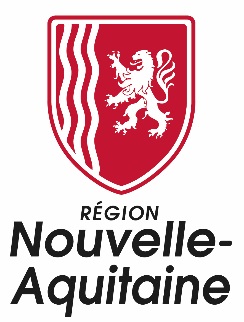 Fiche de renseignement  Partie administrative : Partie Projet : Intitulé opération :  Type et nom de la programmation dans laquelle s’inscrivent les travaux (ex. CTMA 2017-2021,…) : Si contrat ou plan d’action, préciser l’année de programmation : Synthèse du projet : Liste des pièces à transmettre(Cocher les pièces transmises)Documents à fournir pour toute demande :  Courrier de demande à l’attention du président 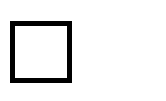  Fiche de renseignement administrative  RIB  Statuts à jour   Fiche INSEE actualisée   Note technique du projet avec : historique du projet nature de l’opération localisation géographique, plans détaillés,  calendrier pour une tranche de travaux de programme pluriannuel : rappel des tranches déjà réalisées (avec année de réalisation et rapport cartographique sur linéaires traités, nature des travaux) - valeur des indicateurs de la fiche du règlement d’intervention concernée  Dépenses prévisionnelles actualisées, estimatifs détaillés par poste de dépenses inscrites en fonctionnement et/ou en investissement  Plan de financement prévisionnel selon le tableau excel nommé RNA_dossier_dde subvention_plan financement_2024 Délibération approuvant le projet et le plan de financement prévisionnel précisant l’origine et le montant des moyens financiers, Situation par rapport à la TVA (attestation non-assujettissement, ou de non récupération – exemple ci-après)  Si le bénéficiaire est une association :  Comptes certifiés et rapport d’activité de l’exercice précédent Si le bénéficiaire est un propriétaire privé :  Pièce d’identité et justificatif du domicile Si le projet concerne l’animation :  Rapport d’activité de l’année N-1, fiches de postes, détail des missions avec répartition du temps Si le projet porte sur des travaux :  Copie de l’arrêté de DIG ou autorisation loi sur l’eau   Attestation de propriété pour le maître d’ouvrage propriétaire du foncier Pour la bonne instruction de votre demande, le chargé de mission peut être amené à vous demander des éléments complémentaires, fonctions de la nature de votre projet.  Attestation de la structure relative à la TVA  Je soussigné (e) – (nom, prénom, qualité) - :  ....................................................................................................................................................... atteste que (nom de la structure) ............................................................................................. .......................................................................................................................................................  Sur l'opération faisant l'objet de la présente demande (rappeler le titre) : ........................................................................................................................................................ ........................................................................................................................................................ Merci de cocher la case concernée :  Se voit récupérer la TVA, sur les dépenses suivantes : (Dans ce cas, le taux de subvention s’appliquera sur le montant HT des dépenses) ............................................................................................ ............................................................................................ ............................................................................................  N’est pas remboursé d’une façon ou d’une autre, en tout ou partie, directement ou indirectement, de la TVA ou n’est pas bénéficiaire du fonds de compensation de la TVA (FCTVA), sur les dépenses suivantes : (Dans ce cas, le taux de subvention pourra s’appliquer sur le montant TTC des dépenses). ............................................................................................ ............................................................................................ ............................................................................................ A ..................................................................., le ..................................... Le demandeur (signature et cachet) Liste des indicateurs à renseigner Liste des indicateurs identifiés dans les fiches actions du Règlement d’Intervention en faveur de l’eau en Nouvelle-Aquitaine, à renseigner en fonction de la nature de l’opération mise en oeuvre . Nom bénéficiaire :  Sigle usuel : Adresse : Nom et qualité du responsable : Nom de la personne en charge du projet : Adresse :  Tél.  Mail. : Code SIRET : Code APE ou NAF : Typologie d’actions Typologie d’indicateurs Indicateurs  Valeurs à renseigner Accompagner les organisations professionnelles agricoles dans le développement de pratiques agroécologiques sur les zones à enjeu Eau Indicateurs de réalisation Nombre d’organisations professionnelles agricoles engagées Accompagner les organisations professionnelles agricoles dans le développement de pratiques agroécologiques sur les zones à enjeu Eau Indicateurs de réalisation Nombre de conseillers impliqués Accompagner les organisations professionnelles agricoles dans le développement de pratiques agroécologiques sur les zones à enjeu Eau Indicateurs de résultats Surfaces agricole concernées par les pratiques agro-écologiques Accompagner les organisations professionnelles agricoles dans le développement de pratiques agroécologiques sur les zones à enjeu Eau Indicateurs de résultats Nombre d’exploitations impactées par ce changement de conseil Soutenir l’agro-écologie dans les contrats territoriaux de gestion intégrée des bassins versants Indicateurs de réalisation Nombre de programmes d’actions agroécologiques Soutenir l’agro-écologie dans les contrats territoriaux de gestion intégrée des bassins versants Indicateurs de résultats Surfaces concernées par des pratiques agro-écologiques  Préserver la ressource des captages d’eau potable : le programme Re-Sources en NouvelleAquitaine Indicateurs de réalisation Nombre de champs captants engagés dans le programme Re-Sources Préserver la ressource des captages d’eau potable : le programme Re-Sources en NouvelleAquitaine Indicateurs de réalisation Nombre d’agriculteurs engagés dans la démarche Préserver la ressource des captages d’eau potable : le programme Re-Sources en NouvelleAquitaine Indicateurs de résultats Respect des normes de qualité des ressources en eau Anticiper et atténuer les étiages Indicateurs de réalisation Nombre de campagnes de soutien d’étiage (fréquence, volume…) Anticiper et atténuer les étiages Indicateurs de résultats Satisfaction des Débits d’Objectif d’Etiage (DOE) Prévenir et Gérer le risque d’inondation fluviale Indicateurs de réalisation Populations protégées Prévenir et Gérer le risque d’inondation fluviale Indicateurs de réalisation Surfaces de remobilisation du lit majeur (expansion des crues) Prévenir et Gérer le risque d’inondation fluviale Indicateurs de résultats Suivi terrain de l’évolution des effets des crues Accompagner l’élaboration et la mise en œuvre des Schémas d’Aménagement de Gestion de l’Eau (SAGE) Indicateurs de réalisation Date début phase d’émergence/instruction (premiers travaux associés à la constitution du dossier préliminaire) Accompagner l’élaboration et la mise en œuvre des Schémas d’Aménagement de Gestion de l’Eau (SAGE) Indicateurs de réalisation Date début phase d’élaboration  (arrêté préfectoral d’installation de la CLE) Date début phase de mise en œuvre (arrêté préfectoral d’approbation du SAGE) Date début phase de mise en œuvre (arrêté préfectoral d’approbation du SAGE) Indicateurs de résultats Indicateurs de résultats Superficie couverte par le SAGE Superficie couverte par le SAGE Promouvoir les outils opérationnels conduits à l’échelle de territoires hydrographiques cohérents Indicateurs de réalisation Indicateurs de réalisation Nombre de journées/hommes consacrées à la mission d’animation/coordination de l’outil Nombre de journées/hommes consacrées à la mission d’animation/coordination de l’outil Promouvoir les outils opérationnels conduits à l’échelle de territoires hydrographiques cohérents Indicateurs de réalisation Indicateurs de réalisation Résultat du taux d’engagement financier du programme n-1, en comparaison de programme prévisionnel Résultat du taux d’engagement financier du programme n-1, en comparaison de programme prévisionnel Promouvoir les outils opérationnels conduits à l’échelle de territoires hydrographiques cohérents Indicateurs de résultats Indicateurs de résultats Superficie de territoire couverte Superficie de territoire couverte Préserver et restaurer la morphologie des cours d’eau Indicateurs de réalisation Indicateurs de réalisation Linéaire de ripisylve restauré (en mètre linéaire de berge), préciser dernière date d’intervention sur ce linéaire Linéaire de ripisylve restauré (en mètre linéaire de berge), préciser dernière date d’intervention sur ce linéaire Préserver et restaurer la morphologie des cours d’eau Indicateurs de réalisation Indicateurs de réalisation Linéaire de plantation ripisylve (en mètre linéaire de berge) Linéaire de plantation ripisylve (en mètre linéaire de berge) Préserver et restaurer la morphologie des cours d’eau Indicateurs de réalisation Indicateurs de réalisation Linéaire de cours d’eau restauré (diversification écoulement, recharge, renaturation…) en mètre linéaire de cours d’eau) Linéaire de cours d’eau restauré (diversification écoulement, recharge, renaturation…) en mètre linéaire de cours d’eau) Préserver et restaurer la morphologie des cours d’eau Indicateurs de réalisation Indicateurs de réalisation Nombre de points d’abreuvement aménagés Nombre de points d’abreuvement aménagés Préserver et restaurer la morphologie des cours d’eau Indicateurs de réalisation Indicateurs de réalisation Linéaire de cours d’eau mis en défens (en mètre linéaire de berges) Linéaire de cours d’eau mis en défens (en mètre linéaire de berges) Préserver et restaurer la morphologie des cours d’eau Indicateurs de réalisation Indicateurs de réalisation Nombre de petits ouvrages hydrauliques aménagé au titre de la petite continuité (buses, radiers de pont…) Nombre de petits ouvrages hydrauliques aménagé au titre de la petite continuité (buses, radiers de pont…) Rétablir les continuités écologiques Indicateurs de réalisation Indicateurs de réalisation Nombre d’ouvrages effacés Nombre d’ouvrages effacés Rétablir les continuités écologiques Indicateurs de réalisation Indicateurs de réalisation Nombre d’ouvrages aménagés Nombre d’ouvrages aménagés Rétablir les continuités écologiques Indicateurs de résultats Indicateurs de résultats Linéaire de cours d’eau réouvert (en mètre linéaire de cours d’eau) Linéaire de cours d’eau réouvert (en mètre linéaire de cours d’eau) Rétablir les continuités écologiques Indicateurs de résultats Indicateurs de résultats Surface de plans d’eau supprimée (en m²) Surface de plans d’eau supprimée (en m²) Rétablir les continuités écologiques Indicateurs de résultats Indicateurs de résultats Evolution des taux d’étagement à l’échelle de l’axe ou de la masse d’eau Evolution des taux d’étagement à l’échelle de l’axe ou de la masse d’eau Restaurer la fonctionnalité des zones humides Indicateurs de réalisation Indicateurs de réalisation Nombre de plans de gestion Nombre de plans de gestion Restaurer la fonctionnalité des zones humides Indicateurs de réalisation Indicateurs de réalisation Surfaces concernées par le plan de gestion (en m²) Surfaces concernées par le plan de gestion (en m²) Restaurer la fonctionnalité des zones humides Indicateurs de résultats Indicateurs de résultats Surfaces de zones humides restaurées (en m²) Surfaces de zones humides restaurées (en m²) Restaurer la fonctionnalité des zones humides Indicateurs de résultats Indicateurs de résultats Surfaces de zones humides acquises (en m²) Surfaces de zones humides acquises (en m²) Préserver et restaurer les populations de poissons migrateurs Préserver et restaurer les populations de poissons migrateurs Indicateurs de réalisation Indicateurs de réalisation Espèces concernées par projets de repeuplement Espèces concernées par projets de suivi Espèces concernées par projets de repeuplement Espèces concernées par projets de suivi Préserver et restaurer les populations de poissons migrateurs Préserver et restaurer les populations de poissons migrateurs Indicateurs de résultats Indicateurs de résultats Impact attendu sur l’évolution du front de colonisation  Impact attendu sur l’évolution du front de colonisation  Préserver et restaurer les populations de poissons migrateurs Préserver et restaurer les populations de poissons migrateurs Indicateurs de résultats Indicateurs de résultats Impact sur l’évolution du stock Impact sur l’évolution du stock Agir contre les espèces envahissantes Agir contre les espèces envahissantes Indicateurs de réalisation Indicateurs de réalisation Surfaces (m²) ou linéaires (en mètre linéaire de cours d’eau) traités Surfaces (m²) ou linéaires (en mètre linéaire de cours d’eau) traités 